COMMITTEE: International Olympic Committee ( IOC )COUNTRY: AustriaDELEGATE: Zeynep KELEKCITOPIC: Precautions to avoid corruption, match-fixing and the usage of dopingAUSTRIA     Republic of Austria is a democratic federal republic which is located in the southern part of Central Europe. It is divided into nine states and one of them is Vienna, Austria's capital and it’s largest city. It is surrounded by Germany to the northwest; the Czech Republic to the north; Slovakia to the northeast; Hungary to the east; Slovenia and Italy to the south; and Switzerland and Liechtenstein to the West. Beside of the fact that the official language of the country is German, there are several other languages spoken like: Hungarian, Burgenland Croatian and Slovenian. Austria is a member country of the United Nations. It’s currency is Euro, just as the other twenty seven countries in the UN linked with the European Union. PROBLEMS AND CONSEQUENCESDoping     Doping is a performance enhancer to resist severe conditions during the performance. Although it seems beneficial, it doesn’t seem like the right choice both in terms of health and morals. In 1960 Summer Olympics in Rome, Italy; an athlete named Knud Enemark Jensen passed away due to the  use of “amphetamine”. IOC banned the usage of doping in 1967 and made doping test required before the performance in 1968. In the same year a sportman ,whose name was Hans-Gunnar Liljenwall, tested positive for the first time. Corruption and Match-Fixing     IOC’s first purpose is to encourage the fair play and morality. However, corruption and match-fixing broke out after the doping wave. Some investors have been involved in match-fixing in order not to lose money in their bets.AUSTRIA AND PROBLEMS     There are 26 sportpersons who got caught with doping in the history of olympics. In 2006 Winter Olympics, a considerable number of the Austrian sportpersons (six skiers and one athlete) tested positive in the doping test and the government was punished with one million dollars by IOC. Beside the negative effect of the punishment for the government, the sportpersons were banished from olympics without delay. PRECAUTIONS     In my point of view, financial punishment and banishment for athletes are not effective solutions. Country-based suspension for two olympics might be more coercive. With this increasing responsibility, communities will be more keen to prevent corruption, match-fixing and the usage of doping.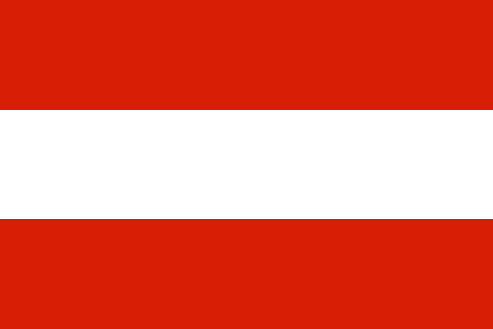 